.Sektion 1: Heel Strut (Strut with Clap) re. / li. , Heel, Hook, Heel, Coasterstep, Side Point, Touch, Side PointSektion 2: Behind, Side, Cross, Side, Flick, Side, Hook, Step Lock Step, Rockstep, Side with ¼ TurnRestart: in Runde 7 (6 Uhr) hier abbrechen und den Tanz von vorn beginnenSektion 3: Cross & Heel re. / li., Rockstep, Rockback, StompSektion 4: Heel & Heel, 2x Stomp re., Rockback, Stomp, Rockback, StompRestart: in Runde 3 (9 Uhr) hier abbrechen und den Tanz von vorn beginnenBrücke (am Ende der 1. und 4. Runde): Step, StepDance, Have Fun & Smile!Contact: Schlumpfine68@gmx.netBiscuits (de)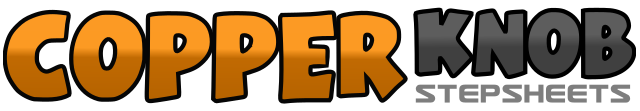 .......Count:32Wand:4Ebene:Beginner.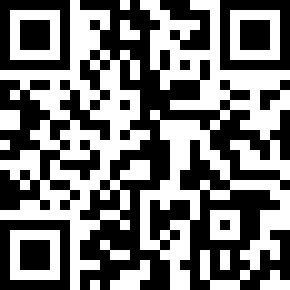 Choreograf/in:Siggi Güldenfuß (DE) - Oktober 2017Siggi Güldenfuß (DE) - Oktober 2017Siggi Güldenfuß (DE) - Oktober 2017Siggi Güldenfuß (DE) - Oktober 2017Siggi Güldenfuß (DE) - Oktober 2017.Musik:Biscuits - Kacey MusgravesBiscuits - Kacey MusgravesBiscuits - Kacey MusgravesBiscuits - Kacey MusgravesBiscuits - Kacey Musgraves........1&re. Ferse vorn aufsetzen, RF absetzen und dabei in die Hände klatschen2&li. Ferse vorn aufsetzen, LF absetzen und dabei in die Hände klatschen3&4re. Ferse vorn aufsetzen, RF vor li. Bein anbeugen, re. Ferse vorn aufsetzen5&6RF Schritt nach hinten, LF neben RF setzen, RF Schritt nach vorn7&8li. Fußspitze li. zur Seite aufsetzen, LF neben RF auftippen,	li. Fußspitze li. zur Seite aufsetzen1&2LF hinter RF absetzen, RF Schritt zur Seite, LF über RF kreuzen3&FR Schritt zur Seite, LF hinter RF anbeugen4&LF Schritt zur Seite, RF vor LF anbeugen5&6RF Schritt vor, LF hinter RF kreuzen, RF Schritt vor7&8LF Schritt vor, Gewicht zurück auf RF, LF Schritt zur Seite mit ¼ Drehung li. herum1&2RF über LF kreuzen, LF Schritt zur Seite, re. Ferse vorn aufsetzen&3RF neben LF setzen, LF über RF kreuzen&4RF Schritt zur Seite, li. Ferse vorn aufsetzen&5-6LF neben RF absetzen, RF Schritt nach vorn und Gewicht wieder zurück auf LF7&8RF Schritt zurück, Gewicht zurück auf LF, RF neben LF aufstampfen1&re. Ferse vorn aufsetzen, RF neben LF absetzen2&li. Ferse vorn aufsetzen, LF neben RF absetzen3-4RF neben LF aufstampfen 2x5&6RF Schritt zurück, Gewicht zurück auf LF (leicht gesprungen), RF neben LF aufstampfen7&8wie 5&61-2RF Schritt am Platz, LF Schritt am Platz